SBIR/STTR Registration Requirements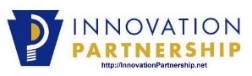 This information is IMPORTANT, especially if you are new to the SBIR/STTR Programs as well as if you have applied for funding through these programs previously.  Getting your business and submitting/approving entities REGISTERED on all of the appropriate federal government systems is imperative prior to attempting to submit your final proposal for consideration.  It is advised that businesses allow from four to six weeks to complete the registration process.  As with most advice about the SBIR/STTR programs, not all agencies have the same registration requirements - Check the agency's requirements where you plan to submit - and START EARLY!Below, is a grid (current as of 10/17/18) with information for each agency and their registration requirements. This is a GUIDE – Please READ ALL AGENCY SOLICITATION REQUIREMENTS.  Click on the Hyper-links to direct you to pages to learn more about specific registration requirements.   	DoD does not require SAM registration until time of award but encourages applicants to get it when submitting.
	Note: SAM registration is not required before the sbir.gov registration. (IPart encourages you to have ALL registrations in place prior to federal submission.)REGISTRATION TYPE: DHSDoCNIST & NOAADoDDoEDoED DoTEPANASANIHNSFUSDAEIN (Also Referred to as Taxpayer Identification Number TIN)DUNS SBIR.gov (Company Registration)SAM (System of Award Management)Research.gov (NSF Grants Mgmt Online)Grants.gov eRACommons FastLanesbir.defensebusiness.org PAMS (DOE Office of Science Portfolio Analysis and Mgmt. System)ASAP (Automated Standard Application for Payments)FedConnect EHB (Electronic Handbook)